DASC 2021 REGISTRATION FORM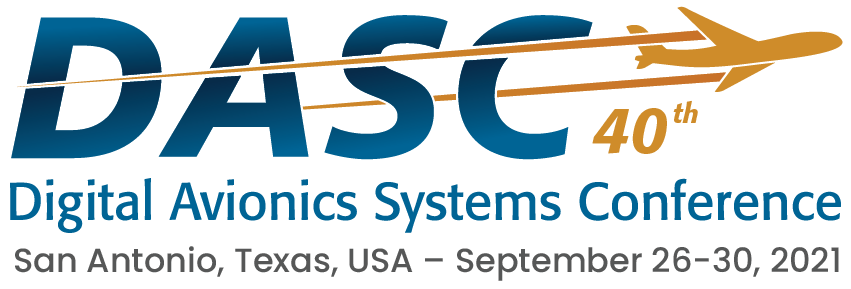 Affiliation Type (Circle One): 	Academia		Industry		Government		OtherAre you a currently enrolled university student?		 YES(Grad)		YES(Undergrad)			NOIs this your first time attending DASC?		YES		NOHow did you hear about DASC 2021? ____________________________________________________________________Are you an author of an accepted paper?	YES		NOWill you be attending the Welcome Reception? This event is included in a Full Conference Registration. Guest Tickets must be purchased separately.		YES		NOWill you be attending the Exhibitor Reception? This event is included in a Full Conference Registration. Guest Tickets must be purchased separately. 		YES		NOWill you be attending the Conference Dinner? This event is included in a Full Conference Registration. Guest Tickets must be purchased separately. 		YES		NOWill you be attending the Awards Luncheon? This event is included in a Full Conference Registration. Guest Tickets must be purchased separately. 		YES		NODo you have any dietary restrictions?____________________________________________________________________
**Visit https://2021.dasconline.org/registration for details on each item/fee. Which day(s) of the conference will you be attending?____Sunday, September 26____Monday, September 27____Tuesday, September 28____Wednesday, September 29____Thursday, September 30____All of the abovePayment Details:Payment Options: 		Credit Card			Check			Wire Transfer Please submit the completed form to klasko@conferencecatalysts.com.First Name:Last Name:Company/Affiliation:Email:Address:CityState:Zip code:Country:  Phone Number:Paper Number(s)Paper Title(s)Conference FeesConference FeesConference FeesConference FeesConference FeesConference FeesConference FeesConference FeesEarly 
(June 30)Advance
 (August 31)On-Site 
(Sept 1-30)On-Site 
(Sept 1-30)Single DaySub-TotalSub-TotalSession/Track Chair$780$840$1,050$1,050$690Author/Member (AIAA/IEEE)$840$930$1,110$1,110$780Non-Member$960$1,050$1,290$1,290$900Student Member (AIAA/IEEE)$390$390$420$420$360Student Non-Member$420$420$450$450$390Life Member$600$360$720$720$540Tutorial FeesTutorial FeesTutorial FeesTutorial FeesTutorial FeesTutorial FeesTutorial FeesTutorial FeesEarly AIAA/IEEE Member (June 30)Advance Non-AIAA/IEEE Member (August 31)On-Site AIAA/IEEE Member 
(Sept 1-Sept 30)On-Site AIAA/IEEE Member 
(Sept 1-Sept 30)On-Site Non-AIAA/IEEE Member (Sept 1 -Sept 30)StudentSub-TotalOne$360$432$396$396$468$72Two$576$648$612$612$684$144Three$756$828$792$792$864$216Four$936$1008$972$972$1044$288Five$1116$1188$1152$1152$1224$360ExtrasExtrasExtrasExtrasExtrasExtrasExtrasExtrasPricePricePriceSub-TotalSub-TotalSub-TotalSub-TotalSpouse$80$80$80Tutorial Notes$25$25$25Additional Paper Fee$50$50$50Special Event $75$75$75Grand Total:Grand Total:Grand Total:Grand Total:Name on Card:Card Type:Credit Card Number:Card Security Code:Expiration Date:Billing Address:City:State/Province:Zip Code: Country: 